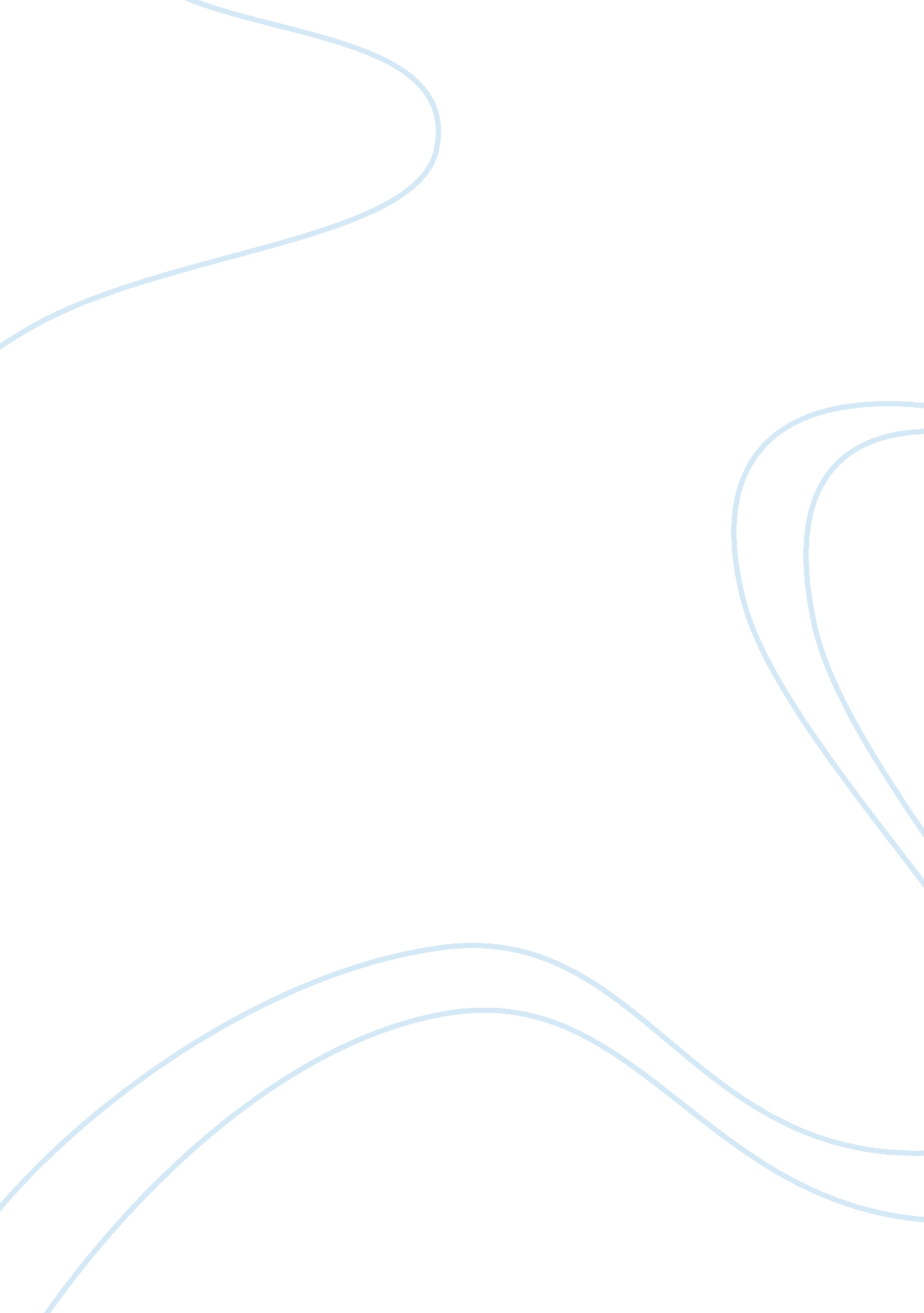 The analysis of the american television series "lost in space"Life, Hobby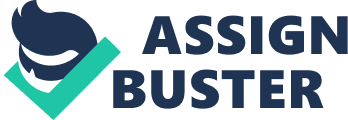 Have you watched the hottest new series Lost in Space, No?! Where in the world have you been? So we guess the name Mina Sundwall doesn’t ring a bell; or does it? Wait! Let’s take this slow. Lost in Space is an American television series. It is a mix of science fiction, adventure, and family drama. It tells the story of a space colonist family who wanted to explore other planets outside the earth. Somewhere along the line, their spacecraft veered off course. Yes, they got lost in space and crazy things started happening. The series was created by Irwin Allen and features amazing actors like Molly Parker, Toby Stephens, Maxwell Jenkins, and Taylor Russell. The American television series must be really great because Netflix just bought it. Ah! Now we got your attention. Anyways, we are not here to discuss the movie, you go watch it. This piece is all about Mina Sundwall, the brunet who played the role of Penny Robinson in that blockbuster. Let’s talk about her. Bio (Age) Of The Lost in Space ActressThe young actress was born and bred in New York City. She is partly a Swedish and Italian. Her parents Fredrik Sundwall and Nadia Leonelli had no other children after her. Mina was born on the 23rd of October in 2001. She also goes by the name ‘ Mina De Julis’. During most part of her childhood, she was always on the move. From France to Madrid and then other parts of Europe. It’s no surprise that she speaks English, French, Spanish, and Swedish. However, she spent more time in New York. Mina Sundwall’s desire to act was kindled after watching the 1993 drama film What’s Eating Gilbert Grape. She was only 6 years old then but she started acting as though she was a teen. Celebrity Ghost Stories was her first TV appearance and that was in 2012. In 2014, she starred as Mia Harris in an episode of the crime series Law & Order: Special Victims Unit. Next was Maggie’s Plan, Freeheld, and #Horror – all in 2015. Short movies are also on the queue for Mina. You will find her in First Prize, Objects in Mirror Are Closer Than They Appear, The Water Gun Chronicles and Un vase à Chinatown. Lost in Space is her most recent work and actually her favorite. Although we can’t place a figure on her wealth at the moment, there is no doubt that the cash inflow is quite good for a start. Hers has been a good ride and she hopes to do more and even much more. The actress dreams of shooting her own historical French movie. So what does Miss Sundwall love doing when she is not on set? The Lost in Space actress has been found to have some fantasy for music. When she is not acting, she’d probably be fiddling with the guitar or piano. There is this other thing though. At a younger age, Mina wanted to be a forensic pathologist. Well, as she can’t seem to wrap her head around the whole biology and science thing, that’s not happening. Who’s Her Boyfriend? Oops! This beauty ain’t no fairy princess. So far, there has been no record of a prince, a thief, or even a frog. Mina Sundwall has no love interest at the moment. However, she does love her family dog which she says competes with her over her parents’ love. It may also interest you to know that the actress publicly supports LGBT. Calm your horses, she is heterosexual. How do we know? Well, she does admit to having a crush on a fellow actor, Cole Sprouse. Hopefully, some prince charming will come and save this Cinderella before midnight. Mina Sundwall Height and Body FeaturesForget what you saw in that series…the brown shiny hair and stuff. Mina is actually a red head. Now, don’t get us wrong, she is still such a beauty. Sundwall weighs around 45 – 50 kg and is 6 inches taller than 5 feet. Considering her age, we can all expect a significant increase in her height in the nearest future. Quit googling Mina’s body measurements, she’s still a kid and we won’t be dragged into discussing her hourglass curves. We’d tell you though that her blue eyes are real and aesthetically pleasing. 